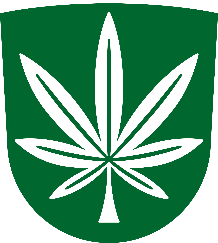 KANEPI VALLAVOLIKOGUVolikogu 19.09.2019 istungi                                           13.09.2019 nr 1-7/2019/20-1päevakorraprojekti esitamineKanepi Vallavolikogu istung toimub neljapäeval, 19. septembril algusega kell 15:00 Kanepi vallamajas, asukohaga Turu põik 1, Kanepi alevik, Kanepi vald.Päevakorra projekt:1. Kinnisasja omandamiseks loa andmine. Ettekandja maaspetsialist Kadri Kaska.2. Korraldatud jäätmeveo hankelepingu pikendamine. Ettekandja keskkonnaspetsialist Urmas Kolina.3. Kanepi Vallavolikogu määruse kehtetuks tunnistamine. Ettekandja kultuuri- ja haridusnõunik Kerli Koor.4. Kanepi valla 2019. aasta esimene lisaeelarve. Ettekandja finantsnõunik Kaida Vool.5. Korteriühistute toetamise kord. Ettekandja majandusnõunik Ülar Kõrge.6. Kanepi Vallavolikogu 23.01.2018 määruse nr 5 „Sotsiaalhoolekandelise abi andmise kord“ muutmine. Ettekandja vallavanem Piret Rammul.7. Esindaja nimetamine Kanepi Lasteaia hoolekogusse. Ettekandja volikogu esimees Kaido Kõiv.8. Avaldused ja päevakajalised teemad. Kaido Kõivvolikogu esimees